(四）面试报到地点中国民航管理干部学院D座会议楼（民航国际）。具体地址：北京市朝阳区花家地东路3号。乘车路线：（1）乘坐地铁14号线到“望京南”站下车东南口出。（2）公交线路：乘坐421路、593路、696路公交车至“广顺南大街南口”站下。 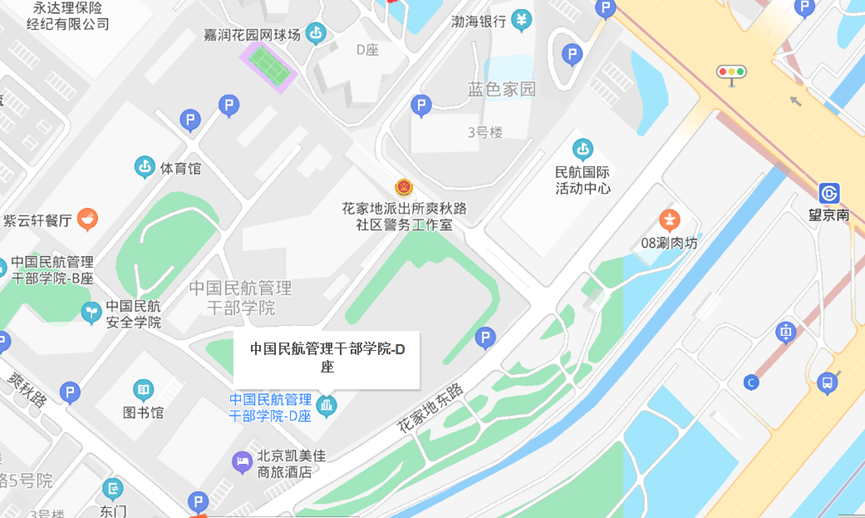 